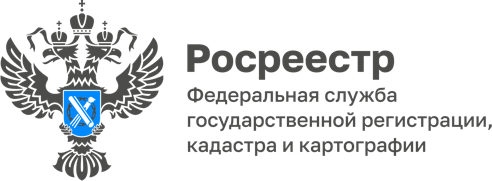 13.07.2022О результатах работы с обращениями граждан в Управлении Росреестра по Республике АдыгеяВ Управлении Росреестра по Республике Адыгея подвели итоги работы с обращениями граждан за 1 полугодие 2022 года.За отчетный период поступило 278 письменных обращений граждан и организаций, что  на 9.4% больше по сравнению с аналогичным периодом прошлого года (далее – АППГ) - 254. По-прежнему большая часть рассмотренных писем касалась государственной регистрации прав и кадастрового учета недвижимости – 207  обращений (АППГ - 156); - по вопросам государственного земельного надзора - 35 обращений (АППГ – 60);- по вопросам землеустройства, землеустроительного процесса, установления границ, мониторинга земель, кадастровой деятельности - 7 обращений (АППГ - 6);- по вопросам деятельности саморегулируемых организаций, арбитражных управляющих - 12 обращений (АППГ – 11);- разъяснение законодательства по вопросам, относящимся к компетенции Росреестра – 4 (АППГ – 0);- по вопросам, связанным с электронными услугами и сервисами Росреестра – 3 (АППГ – 3).«Обращает на себя внимание рост числа вопросов по государственной регистрации прав и кадастровому учету недвижимости», – говорит руководитель Управления Росреестра по Республике Адыгея  Марина Никифорова. По мнению руководителя, увеличение показателей  обусловлено, прежде всего, последними изменениями в российском законодательстве, связанном с регистрацией и оборотом недвижимости. Также, считает Марина Никифорова, росту интереса к услугам Росреестра способствует ежедневная информационно-разъяснительная работа о деятельности Росреестра, которой в Управлении уделяется большое внимание.Напоминаем, что направить обращение в Управление можно одним из следующих способов:путем заполнения специальной формы на официальном сайте Росреестра;в письменном виде по почте 385000, г. Майкоп, ул. Краснооктябрьская, д. 44;в письменном виде по факсу 8 (8772) 52-75-30;оставить обращение в организованном месте приема корреспонденции по адресу: Республика Адыгея, г. Майкоп, ул. Краснооктябрьская, 44 (доступ к приему корреспонденции открыт в рабочее время).Материал подготовлен Управлением Росреестра по Республике Адыгея------------------------------------Контакты для СМИ: (8772)56-02-4801_upr@rosreestr.ruwww.rosreestr.gov.ru385000, Майкоп, ул. Краснооктябрьская, д. 44